Attachment IIEvaluation Criteria FormsTeam Experience and QualificationsWhen answering the questions below, use only the space provided in this form, unless otherwise indicated. If all fields are not completed, the Respondent is at risk for being rejected due to non-responsiveness. It is not acceptable to indicate “see attached” on this form.Using the table, describe the role of the Respondent and the proposed Subconsultants for the Project.Attachment IIEvaluation Criteria Forms(continued)Team Experience and QualificationsWhen answering the questions below, use only the space provided in this form, unless otherwise indicated. If all fields are not completed, the Respondent is at risk for being rejected due to non-responsiveness. It is not acceptable to indicate “see attached” on this form.Using the table, provide availability, percent of time committed to the project for the duration of the project, of Respondent’s Key Personnel, as well as Key Personnel from Key Subconsultants.Attachment IIEvaluation Criteria Forms(continued)Similar Projects and Past PerformanceWhen answering the questions below, use only the space provided in this form, unless otherwise indicated. If all fields are not completed, the Respondent is at risk for being rejected due to non-responsiveness. It is not acceptable to indicate “see attached” on this form.List five (5) relevant projects, of similar size, scope, and complexity to the Project in this RFQ that were completed within the last ten (10) years.  Identify Key Personnel, who are part of the proposed team, and their roles and responsibilities on projects listed.Attachment IIEvaluation Criteria Forms(continued)Similar Projects and Past PerformanceAttachment IIEvaluation Criteria Forms(continued)Similar Projects and Past PerformanceAttachment IIEvaluation Criteria Forms(continued)Similar Projects and Past PerformanceAttachment IIEvaluation Criteria Forms(continued)Similar Projects and Past PerformanceAttachment IIEvaluation Criteria Forms(continued)Similar Projects and Past PerformanceOPCC TableUsing the table within the Evaluation Criteria form, provide project cost information for the five (5) projects submitted in Section 1) of this evaluation criteria, as well as three (3) additional and similar projects, as it relates to the accuracy of the Opinions of Probable Construction Cost (OPCC), comparing the final 100% Design phase estimate to approved construction contract awards.Respondent’s and Proposed Subconsultants Role on this Project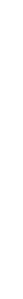 (e.g., process/residuals engineering, electrical engineering, I&C engineering, structural engineering, mechanical engineering, site/civil engineering, geotechnical engineering, survey, SUE, cost estimating, QA/QC, etc.)RespondentSub 1:Sub 2:Sub 3:Sub 4:Sub 5:Sub 6:Sub 7:Sub 8:Proposed Key Personnel(Name and Employer)GeographicLocation% TimeCommittedProject #1 Name:Utility Owner (Name, City, and State):Utility Representative Name, Title, and Current Contact Information (Phone and Email):John DoeEngineering Manager(XXX) XXX-XXXXJohn.Doe@XXXXX.orgDesign Contract NTP:Design Duration in Months (from Contract Award to Award of Construction Contract):Construction Contract NTPConstruction Duration in Months (from NTP to Final Completion):Construction Contract Value:Detailed Project Description:Provide an explanation for how this project is similar to the project within this RFQKey Personnel (to include Personnel Titles and Specific Project Tasks).Project #2 Name:Utility Owner (Name, City, and State):Utility Representative Name, Title, and Current Contact Information (Phone and Email):John DoeEngineering Manager(XXX) XXX-XXXXJohn.Doe@XXXXX.orgDesign Contract NTP:Design Duration in Months (from Contract Award to Award of Construction Contract):Construction Contract NTPConstruction Duration in Months (from NTP to Final Completion):Construction Contract Value:Detailed Project Description:Provide an explanation for how this project is similar to the project within this RFQKey Personnel (to include Personnel Titles and Specific Project Tasks).Project #3 Name:Utility Owner (Name, City, and State):Utility Representative Name, Title, and Current Contact Information (Phone and Email):John DoeEngineering Manager(XXX) XXX-XXXXJohn.Doe@XXXXX.orgDesign Contract NTP:Design Duration in Months (from Contract Award to Award of Construction Contract):Construction Contract NTPConstruction Duration in Months (from NTP to Final Completion):Construction Contract Value:Detailed Project Description:Provide an explanation for how this project is similar to the project within this RFQKey Personnel (to include Personnel Titles and Specific Project Tasks).Project #4 Name:Utility Owner (Name, City, and State):Utility Representative Name, Title, and Current Contact Information (Phone and Email):John DoeEngineering Manager(XXX) XXX-XXXXJohn.Doe@XXXXX.orgDesign Contract NTP:Design Duration in Months (from Contract Award to Award of Construction Contract):Construction Contract NTPConstruction Duration in Months (from NTP to Final Completion):Construction Contract Value:Detailed Project Description:Provide an explanation for how this project is similar to the project within this RFQKey Personnel (to include Personnel Titles and Specific Project Tasks).Project #5 Name:Utility Owner (Name, City, and State):Utility Representative Name, Title, and Current Contact Information (Phone and Email):John DoeEngineering Manager(XXX) XXX-XXXXJohn.Doe@XXXXX.orgDesign Contract NTP:Design Duration in Months (from Contract Award to Award of Construction Contract):Construction Contract NTPConstruction Duration in Months (from NTP to Final Completion):Construction Contract Value:Detailed Project Description:Provide an explanation for how this project is similar to the project within this RFQKey Personnel (to include Personnel Titles and Specific Project Tasks).Project NameFinal Engineer’s
Estimate
(100% OPCC)Low Responsible
Bidder – Contract
AwardPercent
Difference
between OPCC
and Low BidNumber
of
BiddersAverage of All
Other BidsTotal Value
of All Change
OrdersChange Orders
as % of Contract
AwardProject 1$$%#$$%Project 2$$%#$$%Project 3$$%#$$%Project 4$$%#$$%Project 5$$%#$$%Project 6$$%#$$%Project 7$$%#$$%Project 8$$%#$$%